11 Listopada – Święto Niepodległości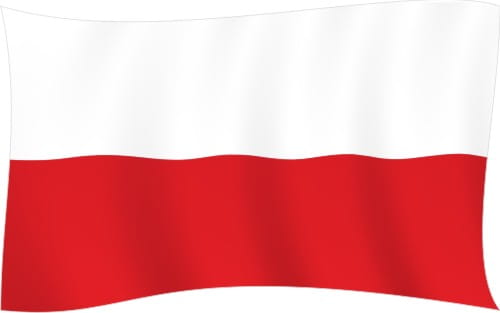 FLAGA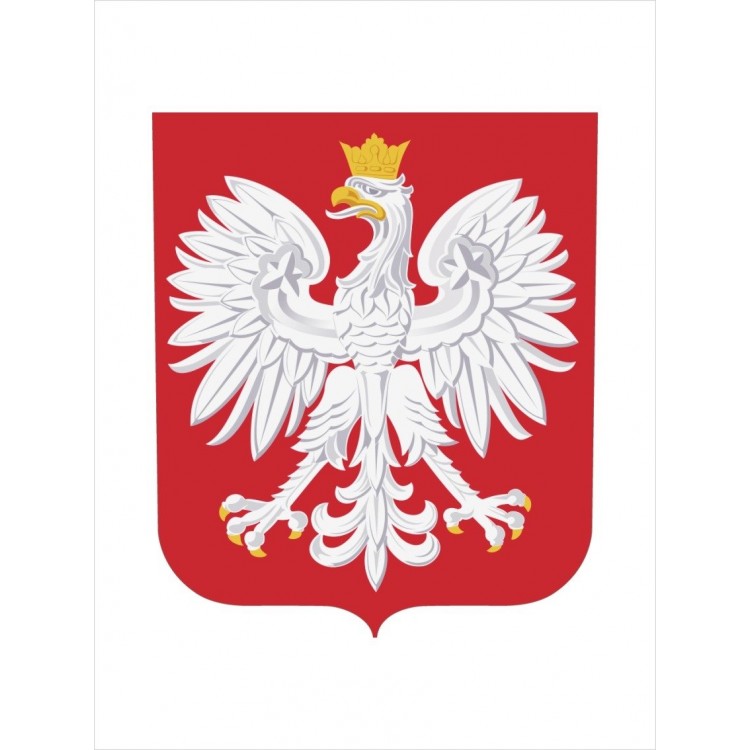 GODŁO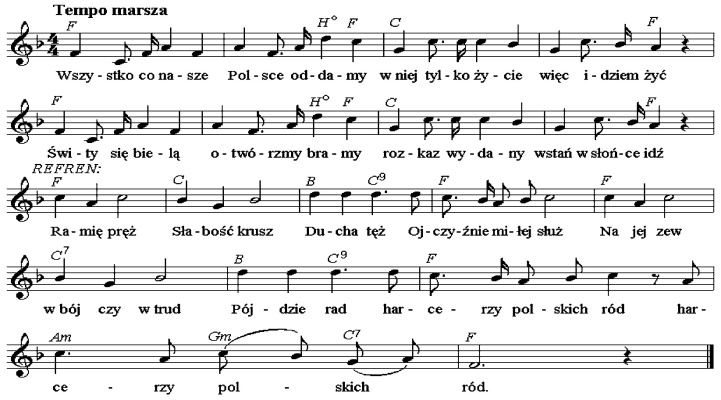 	HYMN	AUTOR; PATRYK MATUSZEK KL.7C